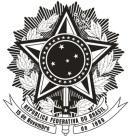 SERVIÇO PÚBLICO FEDERALINSTITUTO FEDERAL DE EDUCAÇÃO, CIÊNCIA E TECNOLOGIA DO CEARÁCAMPUS DE HORIZONTEATA DE REUNIÃO – COMISSÃO DO ESTUDO DE POTENCIALIDADESAos dezessete dias do mês de agosto do ano de 2018, reuniram-se no campus Horizonte, para a reunião do Estudo de Potencialidades: Alanna Carvalho diretora de ensino – DIREN, Paulo Hyder – Docente; Maria Madalena – Docente; Adriana da Rocha – Docente; Antônio Florêncio – Docente; Leonara Castro da Coordenação Técnico-Pedagógica – CTP; Ramon dos Santos – Laboratório de Informática; Sabrina Cavalcante da Coordenação de Assuntos Estudantis – CAE; Tharlen Brito da Coordenação de Controle Acadêmico – CCA; Lucia Helena Monte da Biblioteca e Márcia dos Santos – Coordenação de Gestão de Pessoas. A reunião teve início às 09h com a seguinte pauta: 1) Informes; 2) Estratégias para apresentação dos cursos na Audiência Pública; 3) Releitura dos dados do Estudo referentes à oferta de Ensino Médio Integrado. A professora Alanna iniciou a reunião apresentando a leitura da pauta por Leonara, os participantes tomaram nota. Iniciou-se informando o processo de envio via SEI e de apresentação do Estudo de Potencialidade ao CONSUP, à época por Moisés, Lara e Leonara. A profa. Alanna mencionou que apesar de ter sido detalhado a periodicidade da oferta dos cursos (curto, médio e longo prazo), a PROEN vinculo-os todos em um mesmo parecer, que fora disponibilizado a todos pela Direção Geral do Campus, na figura do prof. Moisés. Para tanto, na Audiência Pública, desse estudo, os cursos seriam apresentados sob essa distribuição de periodicidade de oferta. A profa. Alanna também explicou o que é Audiência Pública e qual fluxo processual do Estudo de Potencialidades, que culmina na realização da Audiência, e a posteriori no documento propositivo dos cursos à PROEN. A mesma informou que a audiência seria marcada na Câmara de Vereadores de Horizonte, continuando a sua fala a partir do segundo ponto de pauta, das estratégias para apresentação dos cursos em Audiência. A apresentação de slides exibida pela mesma foi sendo apresentada e compartilhada aos partícipes para sugestões e alterações. A programação da apresentação deve contar com um breve histórico do IFCE e sua missão, seguido de um vídeo institucional, e do próprio campus Horizonte, seguindo à apresentação do Estudo propriamente dito. A profa. pontuou que a presença da comissão do Estudo na Audiência é de aspecto convocatório, e que a presença dos demais membros da sociedade acadêmica ou civil é livre, considerando o convite antecipado às representações que participaram dos questionários. A apresentação em power point foi sendo desenvolvida pela profa. Ao mencionar os vídeos institucional e do campus, a profa. Madalena pontuou a relevância de se apresentarem os cursos já desenvolvidos, o número de alunos atendidos, para que seja vislumbrado o início do campus no município. A Tharlen pontuou que o campus já tinha um vídeo realizado do primeiro curso oferecido do Enem, portanto ficou como encaminhamento um vídeo com esse breve histórico de cursos do campus. A profa. Alanna pontuou que o vídeo será de atribuição do Igor e Ramon, e que ambos poderão auxiliar na possibilidade de inserção do mesmo nos slides.  A explicação dos slides foi sendo desenvolvida, e na apresentação dos cursos a profa Alanna perguntou qual seria a melhor forma de organizar os cursos se por nível de oferta ou ano de implantação. A maioria afirmou que seria mais interessante ser por nível. A profa. Madalena pontuou que seria interessante mostrar de onde partiram os cursos escolhidos, os resultados mais sintéticos que trouxeram as áreas e cursos escolhidos. A profa. Alanna perguntou se deveriam colocar a explicação de cada curso a partir dos dados que aparecerem (justificando-os), ou se colocavam os dados anteriores aos cursos. Prof. Paulo pontuou que seria interessante justificar os cursos pelos dados que aparecem. Profa. Madalena disse que senti falta de se reconhecer onde está inserida, estudos que demonstrem o que é o município de Horizonte, o que oferece, o que pode oferecer. Os partícipes discutiram em torno de suas visões pontuais sobre o município, a partir de suas visitas e relacionamento com os alunos oriundos do município. Profa. Alanna pontuou que seria interessante lançar uma pesquisa sobre Horizonte, seja da população sejam dos dados que trazem informações relevantes ao Estudo. Profa. Madalena afirmou a ideia e conceptualização do Empreendedorismo como força ao campus, a partir do que se pode vislumbrar dos jovens e empresas hoje instaladas no município. A discussão foi sendo considerada a partir dos dados que o Estudo apresenta, foi então manifesta a sugestão da profa. Alanna em torno da cultura de oferta de cursos FIC pelo campus, pois o próprio estudo demandou. Prof. Paulo corroborou com essa cultura que deve ser investida pelo campus, mesmo tendo considerado a primazia da única oferta de cursos do campus. Nisso, adentramos nas experiências de divulgação, Leonara mencionou a demanda dos alunos para cursos no turno da tarde, cujas maiorias estão sendo ofertadas pela manhã, além disso, a Leonara pontuou que a presença dos professores que são coordenadores dos cursos na divulgação é importante para sanar as dúvidas dos alunos sobre esses cursos. Profa. Alanna retornou à apresentação dos slides, retomou alguns encaminhamentos, como: trazer os dados do Estudo junto aos cursos, aumentar fonte ou refazer slides dos cursos propostos, replicar em folders os cursos que serão propostos e serão apresentados em Audiência. Além disso, a Audiência seguirá rito próprio, com falas de pessoas pontuais e apresentação dos cursos. Profa. Adriana sugeriu que primeiro fizessem a fala os coordenadores de área dos cursos, para só então repassá-la. Profa. Alanna comentou da presença/ausência dos coordenadores dos cursos para tirar dúvidas ou explicações sobre os cursos, além disso, a audiência será realizada no auditório contando com o término dos reparos de energia. Prof. Paulo colocou a importância dos papers para os partícipes da audiência. Profa. Alanna continuou com a previsão de cursos para os anos seguintes, considerando apenas os cursos que a PROEN deliberou. Leonara retornou a discussão sobre envolver outro curso no lugar de Marketing e Vendas, curso que fora dispensado pelo Parecer da PROEN, devido a sua incompatibilidade de dois cursos em um. Além disso, ela considerou o retorno do Técnico Administrativo como possibilidade de oferta ou outro, para contar no quantitativo daquele que saíra. Com relação a oferta dos técnicos fora perguntado sobre o Ensino Médio Integrado, a partir disso profa. Alanna pontuou duas visões: releitura dos dados do Estudo após a entrega do mesmo; e a segunda a respeito da ausência de estrutura em curto prazo para oferta. A mesma pontuou que ainda faltam estudos para justificar a oferta do Médio Integrado dentro do Estudo. Prof. Paulo pontuou que houve alguma falta de tempo para cruzar ou detalhar a leitura dos dados sobre a oferta de Ensino Médio, o mesmo acredita que há já a coleta dos dados. Além disso, o mesmo colocou que a Audiência Pública tem periodicidade, portanto, entra a oferta do Integrado e do Técnico em Administração, que precisam de tempo para não concorrerem com outros cursos, a exemplo de Logística e Administração. O mesmo fez a sugestão de apresentar em audiência os cursos que já estão para ser lançados. Profa. Madalena colocou que o tratamento dos dados para considerar a demanda para Ensino Médio, é satisfatório para desenharmos esta proposta de oferta. Profa. Adriana pontuou que é importante apontar como meta a estrutura do campus. Profa. Alanna colocou que é importante não levar a proposta do Ensino Médio para Audiência, prof. Paulo corrobora com uma proposta simples mas explicada dos cursos. Profa. Alanna sugeriu levar para audiência a sugestão do Técnico em Informática na forma Concomitante, Helena pontuou que deveríamos ter mais escolhas ou tipologias. Profa. Madalena colocou que há demanda consistente do Ensino Médio Integrado, profa. Adriana pontuou que é uma proposta, e interrogou sobre o corpo docente e laboratórios, profa. Alanna colocou que já temos esta estrutura para 2019. Profa. Madalena colocou as dificuldades do concomitante e da previsão mais consistente do integrado. Profa. Adriana e Alanna comentarem das suas experiências em outros cursos técnicos concomitantes de outros campi. Profa. Alanna coloca o concomitante como sugestão para uma demanda existente, Leonara, profa. Madalena e prof. Paulo consideraram a dificuldade da integração dos currículos. Profa. Madalena pediu a previsibilidade do campus pensar o Ensino Médio Integrado. Profa. Alanna explicou a metodologia da proposição de cursos com a técnica do brainstorming junto a última Reunião da Comissão do Estudo de Potencialidades para melhor entendimento da proposta para audiência. Profa. Madalena considerou que a organização dos horários e o demasiado números de reuniões torna improdutiva as decisões mais orgânicas do campus. Prof. Paulo considerou levarmos para a Audiência apenas cursos que poderemos oferecer, profa. Madalena corroborou com essa fala. Leonara pontuou que é necessário pensarmos na previsão de cursos, a exemplo do de informática mesmo com um professor, e com relação ao Médio Integrado, cuja oferta carece de repensar o Estudo e os dados a fim de culminar na sua oferta no campus Horizonte. Houve a discussão sobre a possibilidade de releitura e reanálise do Estudo de Potencialidades, considerando uma visão mais abrangente e fidedigna dos dados. Profa. Alanna pontuou a importância da participação de todos, da coletividade, para que todos se sintam autores e coautores do Estudo. Profa. Adriana pontuou que temos a oportunidade de olharmos como pesquisadores e de mercado, para a proposição de novos cursos ou metas para o campus. A mesma considerou que há a oportunidade para que a equipe considere este trabalho e participação coletiva. Profa. Alanna trouxe outras considerações acerca de discussões coletivas que culminou na decisão da equipe, como os cursos de Administração e Logística. Prof. Paulo esclareceu a diferenciação entre os cursos. Com a proposição de reconsiderar o Técnico em Administração, prof. Paulo considerou ser em outra audiência para evitar qualquer concorrência com Logística. Profa. Adriana pontuou ser interessante outros cursos nos eixos já existentes, prof. Paulo considerou uma releitura para escolha futura do Técnico a ser ofertado. Foi considerado que esta seria uma escolha para a próxima audiência. Profa. Adriana pontuou o objetivo da Audiência para decidirmos a escolha mais sucinta dos cursos para os próximos anos, considerando outras audiências com discussões mais construídas do grupo. Profa. Alanna colocou a dificuldade da validação de todos os cursos do Estudo, tendo em vista a ausência da representação da PRPI na própria validação da PROEN. Houve lembrança da Resolução nº100/2017 que rege o Estudo e que não prevê situações mais específicas que foram consideradas pelo grupo. Foi reconsiderado a linguagem mais clara e sucinta para audiência. Profa. Alanna perguntou ao grupo se poderia colocar os cursos que estão para ser implantados, com processo de pedido de docentes à PROGEP. Profa. Adriana pontuou que a quantidade de cursos a serem ofertados já é de bom tamanho para levar à audiência, considerou que será uma oportunidade para aplicar novo questionário para versão 2 do Estudo. Além disso, a profa. Adriana sugeriu que alguém poderia explicar o novo preenchimento do questionário e lançar a consciência do planejamento estratégico do campus. Por fim, Leonara sintetizou os cursos a serem apresentados na Audiência, foram: Técnico - Logística e manutenção e Suporte em Informática; Graduação - Licenciatura em Física, em Letras-Libras e Tecnologia em Análise e Desenvolvimento de Sistemas; e Lato Sensu - Gestão Estratégica, Língua Brasileira de Sinais e Gestão da Produção. Profa. Adriana colocou que a discussão foi construtiva, mas que não poderíamos deixar de pensar internamente os cursos em longo prazo a considerar-se no PDI, a simultaneidade de cursos de mesmo eixo. Profa. Alanna pontuou que a evasão é inerente desde a oferta atual que será apresentada. Profa. Adriana ponderou que isso só será verificado na prática e que as próximas discussões do Estudo devem ser pautados no EMI. Profa. Alanna compartilhou os slides com os partícipes da reunião. Nada mais havendo a declarar, encerrou-se a reunião. Eu, Alanna Carvalho, lavrei a presente Ata que depois de lida será assinada por mim e pelos demais participantes.Adriana da Rocha CarvalhoAlanna Oliveira Pereira CarvalhoAntonio Florencio De Brito AlvesLeonara Rocha dos Santos CastroLúcia Helena Silva MonteMaria Madalena da SilvaPaulo Hyder da Silva AndradeSabrina Oliveira Rosa Duarte CavalcanteTharlen Neves Brito Carvalho